 Predlog – 29.11.2017                                                                     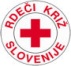                                            PLAN KRVODAJALSKIH AKCIJ ZA UKC MARIBOR 2018   *OPOMBA: cilj plana - 300 krvodajalcev/tedenMožni dodatni razgovori z ZTM glede KA V Velenju marca 2018Pripravila: Erika Kavaš, dr. med., spec. transf.med.				JANFEBMARAPRMAJJUNJULAVGSEPTOKTNOVDECPonedeljek122 V OŠSlivnica31Oddelek 3OddelekTorek2  3 Oddelek13Oddelek4Oddelek2 Oddelek4OddelekSreda3 V OŠ Šentilj4V OŠ Sladki Vrh2 4 Benedikt1 Ljutomer 5 NK MB3 Sl. Bistrica5 Ruše v   gimnazijiČetrtek4Oddelek1OddelekI.gimn.1Oddelek5 Oddelek3Oddelek5Oddelek2Oddelek6 Oddelek4 Oddelek Biotehniška16 OddelekPetek5Rogaševci2 Vuzenica2 Makole6 V gim. Ruše4 Sv. Trojica 1 Rogaševci6 Sv. Jurij/Ščavnici3 Ormož7 V OŠ Fram5  Sl. Bistrica2 Poljčane7 V OŠ Sladki VrhSobota633752748638Nedelja744863859749Ponedeljek8 Apače5 Oddelek5 Oddelek9 V ŠtukuŠOUM7 V OŠStarše ?4 V OŠ Rače9Oddelek6 Ormož10Oddelek 8 V Štuku ŠOUM5Oddelek10 OddelekTorek9 Oddelek6 OddelekŠkof.gimn.6Oddelek10 OddelekŠOUM8 Oddelek 5 Oddelek10 Oddelek7 Oddelek11 Oddelek9 OddelekŠOUM6 Oddelek Živilska/Tk11OddelekSreda10 Ljutomer7 OddelekStrojna šola  7 Ravne/Šoš.11Zg. Velka9 Miklavž ?6 Korena11 V OŠ Jarenina8 Ruše12 Loka/Žusm10 Radlje7 V OŠ Starše12 LokavecČetrtek11OddelekII.gimnazija8 8 OddelekBiotehniška 12 Oddelek  10 OddelekMO in UE7Oddelek12 Oddelek9Oddelek13 Oddelek SERŠ11 Oddelek 8 Oddelek13 OddelekPetek12 Ljutomer9Oplotnica9 Benedikt13 Jurovski Dol11 Grad8 Arcont13Velenje10 Apače14 Oplotnica12 Muta9 Benedikt14 V KH  Zg. VelkaSobota1310101412914 83redna1115131015Nedelja141111151310151216141116Ponedeljek15Oddelek12 Oddelek12 Tinje16Voličina14 Ponikva11 Kebelj16Oddelek 13 Turnišče17Oddelek15 OddelekStroj.š.12 Oddelek17 OddelekTorek16 Oddelek13 Oddelek13 Oddelek 17 Oddelek15Oddelek12 Oddelek  17 OddelekPobrežje14Oddelek18 OddelekMB vod.16 Oddelek13Oddelek18 OddelekPobrežje,MČSreda17 V OŠ Slivnica14 Radlje14 Fram 18 Sejem Medical16 V OŠ  Pesnica13 TBP Lenart18 V KSRogoza15 19 V OŠ Pesnica17 Radenci14 V OŠDuplek19 LendavaČetrtek18 OddelekSERŠ 15 OddelekPrometna š.15 Oddelek19 Oddelek17Oddelek14Oddelek PU Maribor19 Oddelek16Oddelek20 OddelekTrgovska18 OddelekPrometna š.15Oddelek 20 OddelekMB vodovodPetek19 Sv.Jurij ob Ščavnici16 Radenci16 Šmartno naPohorju20Lendava18 Sl. Bistrica15 Radenci20 Sv. Ana17 V KH Zg. Velka21 Voličina19 Sv.Trojica16 Velenje21 LendavaSobota201717211916211822201722Nedelja211818222017221923211823Ponedeljek22 Gostinska š.19 Oddelek19Cankova23Lokavec21 Oddelek18 Oddelek23Oddelek20Tinje24 Zdrav.šola22 Oddelek19 Oddelek24 OddelekRadlje Torek23 Oddelek20 Oddelek Pekre/Limb20 OddelekKungota24 OddelekRK Kamnica22Oddelek19OddelekPekre/Limb24OddelekMČ Tabor21 OddelekRK Kamnica25 Oddelek23 OddelekGradb.š.20 OddelekKungota 25Sreda24 OddelekZdrav.šola21Cerkvenjak21MB vodovod25 V OŠ Selnica/Dr23 Sl. Bistrica20 Henkel-bus?25 Gornja Radgona22 V OŠ Selnica/Dr26 V OŠ Miklavž/Dr24 Jurovski dol21Sv.Ana26Četrtek25 OddelekIII.gimn.22 Oddelek Gradbena š.22 OddelekEkon.š.26Oddelek24Oddelek 21Oddelek26 Oddelek23Oddelek27 OddelekLes.+ Škof. 25 Oddelek22 OddelekEkonomska27OddelekPetek26 OddelekImpol 23 Sl. Konjice23Sv. Ana2725 Sl. Bistrica22Zreče27 Gornja Radgona24Makole28 Sl.Bistrica26 Cerkvenjak 23 Gornja Radgona28 Selnica ob DraviSobota272424282623282529272429Nedelja282525292724292630282530Ponedeljek29Oddelek26 Pragersko26 V KS Rogoza30Poljčane28Oddelek2530 V OŠ Sladki Vrh27  Oddelek29 Ravne/Šoš.26 V OŠ Jarenina31OddelekTorek30 Oddelek27Oddelek27 Oddelek29Oddelek26Oddelek31Oddelek28Oddelek30Oddelek27 OddelekFZV1/2019Sreda 31 V OŠ Hoče28 Ormož Sv.Jurij / Šč. za MB28. G.Radgona 30Lenart27Pragersko29 Hoče3128 V  OŠ  Rače2Četrtek29Oddelek 31Oddelek28Oddelek30Oddelek29OddelekPU MariborPetek30 G. Radgona29 Cerkvenjak31 V OŠ Šentilj 30 LenartSobota3130Nedelja